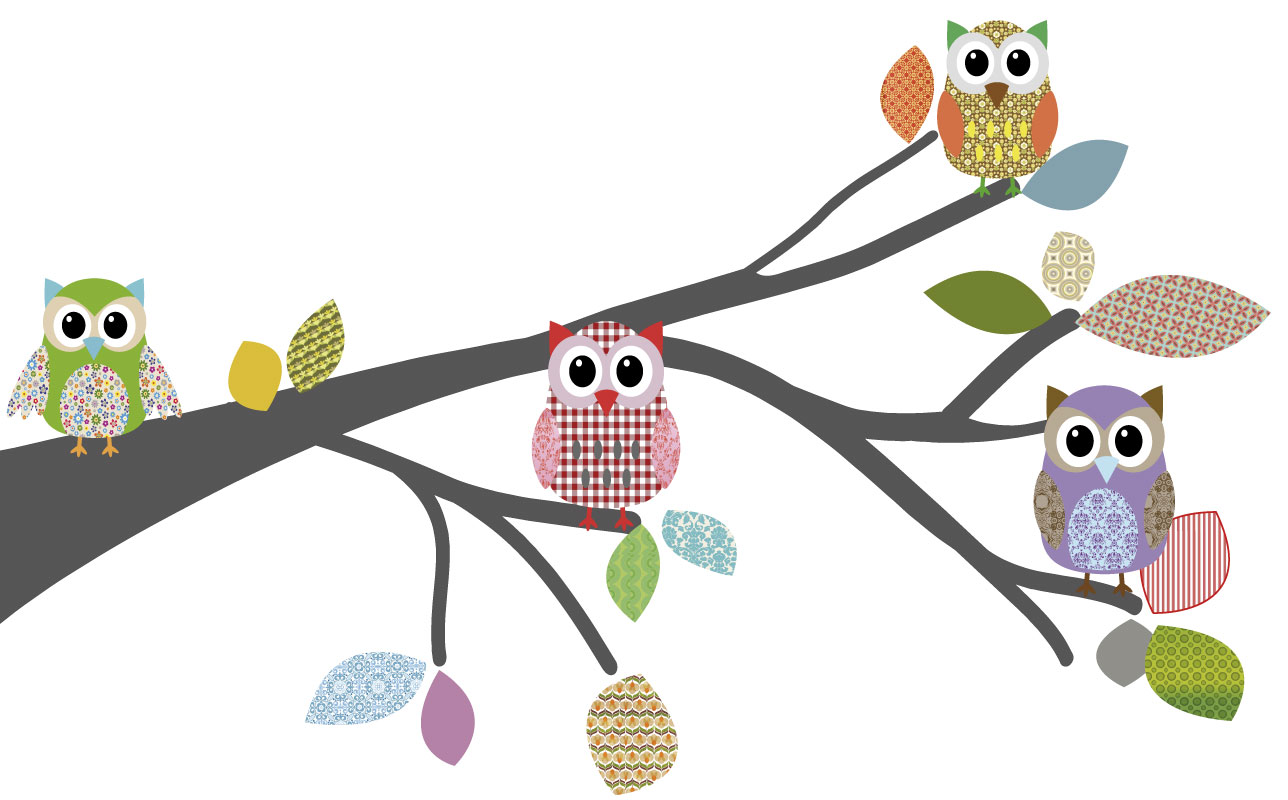 Inschrijfformulier Uilenbosje KDV AbeltjeABELTJEAbeltje Buitenschoolse opvang en peuterarrangementenLankforst 23-48 gevestigd in de Nutsschool mobiel:                                                06 -24793899
Abeltje Kinderdagverblijf 
Meijhorst 60-02, telefoonnr:            024-3434537 Algemeen telefoonnummer:          024-3434536E-mail:                       kdv.abeltje@hotmail.comSite:                            www.abeltje-kinderopvang.nlGegevens kindGegevens kindVoor- en achternaamGeslachtJongen/Meisje GeboortedatumGeboortelandThuistaal/talenAdres, postcode, plaatsBSN-nummerGegevens ouder/verzorger 1Gegevens ouder/verzorger 1Voor- en achternaamRelatie tot kindAdres, postcode, plaatsTelefoonnummerTelefoonnummer werk (indien anders)EmailadresBSN-nummerGegevens ouder/verzorger 2Gegevens ouder/verzorger 2Voor- en achternaam
Relatie tot kind
Adres, postcode, plaats
Telefoonnummer
Telefoonnummer werk (indien anders)
Emailadres
BSN-nummer
Achterwacht bij niet bereiken eerste verzorgersAchterwacht bij niet bereiken eerste verzorgersVoor- en achternaam
Telefoonnummer
Bijzonderheden



Medische gegevensMedische gegevensNaam huisarts
Adres huisarts
Telefoonnummer huisarts
Naam consultatiebureau
Telefoonnummer consultatiebureau
Inenting volgens Rijksvaccinatieschema
* verplichtGebruik van medicijnen
Bijzonderheden (allergieën, gezondheid)


Voedingswensen


Gezinsomstandigheden, evt. bijzonderhedenAfspraken wennenHandtekening voor toestemming en vrijwaringHandtekening voor toestemming en vrijwaringToestemming voor uitjes van het Uilenbosje
Ja/NeeToestemming voor foto’s en/of videopnamen voor website, flyer, etc.Ja/NeeVoor akkoordVoor akkoordDatum intake
Datum start Uilenbosje
Dagdelen



Ingevuld door (medewerker Abeltje)
Handtekening
Ingevuld met (ouder/verzorger kind)
Handtekening
Financiële gegevensFinanciële gegevensOndergetekende verleent hierbij tot wederopzegging machtiging aan Kinderdagverblijf Abeltje om per opvangdatum van zijn/haar bankrekening bedragen af te schrijven voor kinderopvangkosten Ondergetekende verleent hierbij tot wederopzegging machtiging aan Kinderdagverblijf Abeltje om per opvangdatum van zijn/haar bankrekening bedragen af te schrijven voor kinderopvangkosten International Bank Account Number (IBAN)
Naam (als bij bank bekend)
Adres, postcode, plaats
Handtekening voor akkoord
Datum
Eenmalig inschrijfgeld voldaan (25 euro)
BSN-nummersBSN-nummersKind
Ouder/verzorger 1
Ouder/verzorger 2
